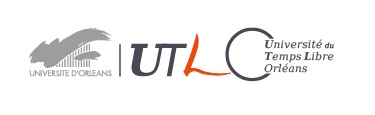 Catalogue 2019-2020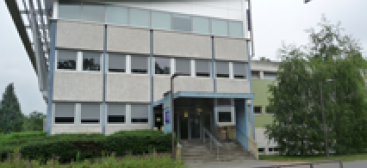 MISE A JOUR 2 SEPTEMBRE 2019 Bâtiment Michel Royer - 1 rue de Chartres - 45 067 Orléans cedex 2OUVERTURE DES INSCRIPTIONS 10 SEPTEMBRE 2019http://www.univ-orleans.fr/fr/utlo/vie-pratique/calendriers-coursLes intitulés des nouveaux cours sont surlignés en bleuNb :  Les cours du semestre 2 seront ouverts en janvier uniquement (début des cours 3 février) DROIT, ECONOMIEAnnée 000.001 - Droits et économie en Europe -   L'Europe est en construction, malgré les difficultés d'harmonisation, les ruptures et les conflits. Elle constitue un vaste champs des possibles et surtout une magnifique construction à parfaire. Droit, finance, social, fiscalité, sont autant de thèmes à débattre.14 cours de 1h30   (jeudi après-midi)		ENSEIGNANT : Jean Philippe BAUR000.002 – fait politiques sociaux et économique depuis 1789- A travers les années et les régimes politiques on analyse les  grandes tendances et courants socio-politico-économico culturels14 cours de 1h30    (jeudi après-midi)		ENSEIGNANT : Jean Philippe BAURSemestre 1 000.010 – 60 ans de Vème république : stop ou encore ?A l'occasion de la célébration du soixantième anniversaire de la Constitution du 4 octobre 1958 et à l'heure où certains de nos responsables politiques plaident pour la naissance d'une VIème République, le moment est idéal pour s'interroger sur la vitalité de notre Vème République et en comprendre le fonctionnement organisé sur la base des idées constitutionnelles du Général de Gaulle (Président de la République, Premier ministre et son gouvernement, Parlement …). 12 cours de 2h00 (mercredi matin)		ENSEIGNANT : Cédric GUILLERMINET
000.011 - L'organisation administrative de la France : Comment s'y retrouver dans le mille-feuille territorial françaisL'organisation de notre administration est souvent présentée comme un mille-feuille dans lequel il est souvent très difficile de s'y retrouver. Ce cours consistera donc à présenter les grands principes de notre organisation administrative française traditionnelle (centralisation, déconcentration, décentralisation), les principales institutions administratives et juridictionnelles ainsi que les dernières réformes territoriales (notamment le concept de métropole).11 cours de 2h00 (mercredi matin)		ENSEIGNANT : Cédric GUILLERMINET
000.012 - Mes impôts 2017-2018: Bonnets rouges, Gilets jaunes: est-il légitime de se révolter contre l'impôt?Le mouvement des gilets jaunes, tout comme celui des bonnets rouges, trouve son origine dans la contestation de l'impôt. Pour mieux comprendre ces révoltes contre l'impôt et avant de les analyser, ce cours consistera à présenter la notion de l’impôt, les principes généraux de l’établissement, de la liquidation, du recouvrement et du contrôle de celui-ci ainsi que les rapports qui peuvent s'établir entre le contribuable et l'administration fiscale. 12 cours de 2h00 (jeudi matin)		ENSEIGNANT : Cédric GUILLERMINET000.013– L'action économique de l'Etat: Quel futur pour le service public à la française?Le récent projet de privatisations d'Aéroport de Paris et de la Française des jeux nous rappelle que l’État est un acteur économique à part entière. Initié par Colbert, le secteur public s'est développé en France notamment depuis l'après-guerre sur la base de grandes entreprises publiques en réseau sous la forme de monopoles (EDF, GDF, France Télécom, la Poste, la SNCF, …). Cette organisation reste le trait caractéristique de nos grands services publics « à la française ». Mais l'application du droit de l'Union européenne, de conception plus libérale, a mis à mal cet édifice en obligeant le secteur public à s'ouvrir à la concurrence. La récente crise financière et les besoins financiers de la puissance publique ont aussi fait évoluer notre secteur public de sorte qu'il convient aujourd'hui de s'interroger sur son avenir. 11 cours de 2h00  (jeudi matin)		ENSEIGNANT : Cédric GUILLERMINETSemestre 2 000.020 – Convention européenne des droits de l’homme, familles- bioéthiqueLa CEDH est un traité européen qui influence tous les systèmes juridiques des 47 états qui y sont parties. Ce succès rare pour un texte international est lié au rôle de la Cour de Strasbourg. Sa jurisprudence irradie toutes les branches du droit. Aussi après présenté cet instrument, il faut en mesurer l'effectivité à travers des thèmes spécifiques. Le droit de la famille et de la bioéthique seront retenus en raison de leur actualité très dynamique.10 cours de 2h00			ENSEIGNANT : Carine LAURENT-BOUTOT
HISTOIRE, GEOGRAPHIEAnnée010.100- Civilisation de l'Europe médiévaleLe Moyen Age semble pris dans un imaginaire qui oscille entre la légende noire d’une période de ténèbres et le mythe doré d’un âge merveilleux, un millénaire parfois réduit à quelques clichés. Mais il s’agit surtout de dix siècles d’histoire politique et religieuse, de création littéraire et artistique qui fondent la société, les langues, la culture du monde européen contemporain. Ce cours a pour but de présenter divers aspects de la civilisation du Moyen Age occidental dans une perspective interdisciplinaire.12 cours de 2h00  bimensuelle (mardi matin) en alternance avec 101  ENSEIGNANT : Odile TRIOREAU
010.101 - Histoire de l'enfance Travailler sur l'histoire de l'enfance implique de rassembler des données issues de sources très diverses. A travers l'étude des objets spécifiquement destinés aux enfants, on peut mesurer l'évolution du regard qu'une société porte sur l'enfance et son éducation à travers les siècles. C'est à partir de cette idée que nous étudierons l'évolution du sentiment de l'enfance en Occident. Nous aborderons cette année plus spécifiquement l'histoire de l'éducation des filles de l'Ancien Régime à nos jours12 cours de 2h00  bimensuelle (mardi matin) en alternance avec 100ENSEIGNANT : Odile TRIOREAU010.102 - La laïcité: une loi et des points de vue Ce cours propose une approche historique et sociologique de la laïcité: des définitions variées, une loi et de nombreux points de vue, une histoire comparée. Ce cours est actualisé en 2018 en considérant les récents débats.11 cours de 2h00  mensuelle  (lundi après-midi)		ENSEIGNANT : Jean François LE BORGNE 010.103 - Civilisation égyptienne - Cette année, nous n’étudierons pas un seul thème sur l’ensemble des cours, mais un thème d’approfondissement par cours. A l’aide de mobilier archéologique, de monuments et de textes, nous découvrirons des points précis et souvent méconnus de la civilisation égyptienne.20 cours de 2h00 hebdomadaire (jeudi)			ENSEIGNANT : Arnauld DUHARD
010.104 - Histoire et patrimoine urbain d'Orléans Ce cycle est organisé en 8 parties. Il présente les constituants et les caractéristiques historiques et patrimoniales de la ville d'Orléans. Les thèmes traités permettront de saisir des permanences et une sorte "d'ADN" au-delà les périodes et l'offre urbaine et architecturale. Ce cycle prendra une forme originale: conférences sur site, promenades patrimoniales et historiques.9 cours de 3h00  mensuel (mardi après-midi)		ENSEIGNANT : Laurent MAZUY
010.105 - Histoire et patrimoine urbain d'Orléans Ce cycle est organisé en 8 parties. Il présente les constituants et les caractéristiques historiques et patrimoniales de la ville d'Orléans. Les thèmes traités permettront de saisir des permanences et une sorte "d'ADN" au-delà les périodes et l'offre urbaine et architecturale. Ce cycle prendra une forme originale: conférences sur site, promenades patrimoniales et historiques.9 cours de 3h00 mensuel (jeudi après-midi)		 ENSEIGNANT : Laurent MAZUY  
010.106-  histoire de la cartographie – cartographie régionale de l’antiquité à nos jours Approche historique et méthodologique de la cartographie jusqu’à l’utilisation des logiciels libres. 10 cours de 1h30 bimensuel (lundi après-midi)		 ENSEIGNANT : Jean-François LE BORGNESemestre 1 010.111 – éducation en France du  XVI - au - XVIII –siècle La transmission des valeurs et des connaissances a-t-elle préparé l’accès aux lumières du WVIII siècle à une partie importante ou spécifique de la population4 cours de 1h30  (jeudi matin  en novembre - suite cf module 010.120)ENSEIGNANT : Bernard LEFEBVRE
Semestre 2010.110 - Histoire politique et culturelle de l'Europe au XIXème siècle Le XIXème siècle est  un siècle relativement borné et qui -chose rare en Histoire- compte près de 100 ans. Il a longtemps été pensé comme un siècle effacé entre un long ancien régime qui intégrerait la Révolution Française et ses suites jusqu’en 1848, et un  XXème siècle qui débuterait dans la modernité économique, culturelle, politique des années 1880-90. Pourtant, les hommes du temps se sont perçus comme appartenant à ce XIXème siècle, adossé à la Révolution Française (crainte, adulée, fantasmée, rejetée) et projeté dans la catastrophe qui accouche du XXème. Dans le cadre du modèle dominant que devient la nation, les populations se construisent une histoire, se politisent par des expériences violentes ou pacifiques dans lesquelles s’opposent des modèles idéologiques inédits. Ces femmes et ces hommes se confrontent à un univers sensible bouleversé par la technologie dans des sociétés en effervescence qui hésitent entre sécularisation et mysticisme, articulent traditions et modernités, prennent conscience de l’épaisseur d’un monde qui déjà se rétrécit en se mondialisant par l’échange et la conquête: l’Histoire de l’Europe est aussi celle de l’Histoire mondiale de l’Europe.10 cours de 1h30 		ENSEIGNANT : Jérôme AUDOUARD010.120 - Causes de l’avance de  la révolution industrielle anglaise sur la France L’avance économique de l’Angleterre a-t- elle ses racines au XVII siècle avec la mise en valeur précoce  de ses ressources4 cours de 1h30  mensuel (jeudi matin)  suite du module 010-111 (en mars)ENSEIGNANT : Bernard LEFEBVRE
010.121 - La préhistoire en région Centre: un million d'années d'aventure humaine A partir des découvertes faites ces vingt dernières années, on peut suivre l’évolution des Hommes depuis leur apparition en région Centre. Des traces exceptionnelles de leur présence ont été retrouvées dans les dépôts sableux du Cher, du Loir ou de la Creuse, au bord desquelles ils installaient les campements, ou dans les grottes ouvertes dans les falaises. Depuis plus d’un million d’années, les Hommes ont montré une adaptation continue aux cycles climatiques de plus en plus froids et secs qui se sont succédés tout au long du Quaternaire: construction d’habitats, utilisation du feu, élaboration de techniques de chasse, fabrication de vêtements. Cette adaptation connaît son apogée lors du dernier maximum glaciaire, il y a 20 000 ans. Depuis dix mille ans, le climat plus chaud et plus humide a favorisé le développement de la forêt. Mais les défrichements commencent: les Hommes deviennent agriculteurs et éleveurs. La communauté villageoise enterre ses morts dans les dolmens. L’Humanité est désormais en marche vers l’Histoire: invention du calcul et de l’écriture, utilisation des métaux et construction des cités …6 cours de 2h00     mensuel (vendredi après-midi)		ENSEIGNANT : Jackie DESPRIEE
010.122 - Aspects de l’Histoire de France au XXème siècle -  L’Histoire est sans doute l’une des grandes passions françaises. Les medias ne s’y trompent pas entre émissions régulières et populaires, documentaires exigeants, chaînes dédiées, émissions de radio quotidiennes. L’une des explications est peut-être à chercher dans le fait que la France a concentré dans son destin les grands mouvements de ce que certains ont nommé le « siècle des excès ». Guerres totales, génocide des Juifs, colonisations et décolonisations, quasi guerres civiles, poussées de fièvres hexagonales, crises économiques mais aussi croissance inédite, accès à la modernité technologique, ouverture au monde, progrès du savoir et rayonnement culturel et -à l’exception des quatre ans de la dictature de Vichy- continuité républicaine et affirmation du modèle démocratique. En 1974, le politologue américain S. Hoffmann se demandait dans quelle mesure la nouvelle France pouvait entrer dans le moule de l’ancienne. Cette dernière s’est donc peut-être révélée plus plastique qu’on ne le pensait.10 cours de 2h00 bimensuel			ENSEIGNANT : Jérôme AUDOUARD
010.123 – Étude de cartes topographiques de la FranceL'activité proposée vise à se familiariser avec l'outil cartographique sous ses différentes formes : cartes topographiques papiers et utilisation des cartes numériques afin d'observer et de comprendre l'organisation des espaces étudiés. Seront aussi utilisés les documents de l'INSEE et du Recensement Général Agricole .Les séances déboucheront sur des exercices pratiques tels que coupes et croquis interprétatifs.10 cours de 2h00  hebdomadaire (vendredi après-midi)		ENSEIGNANT : Damien MOINEAU
HISTOIRE DE L'ARTAnnée020.206 - Histoire du bijou et connaissance des pierres Approche du bijou ancien et regards sur l’actualité gemmologie et joaillière : théorie ; observation, manipulation de pierres, bijoux ou documents8 cours de 2h30   mensuel (lundi matin) 		Maison des associations
ENSEIGNANT : Maryse GRENET
020.210 - Histoire de la musique illustrée (18) Ce cours prend le prétexte des principaux concerts classiques de la saison (Orchestre Symphonique d'Orléans, Scène Nationale, etc.) pour explorer l’histoire de la musique de manière thématique. Selon les œuvres interprétées, on abordera leur contexte historique, les compositeurs, genres, langages et styles musicaux, les choix d’'interprétations, etc.8 cours de 2h00   mensuel (mardi matin)		       	Conservatoire ENSEIGNANT : Isabelle ROUARD020-214 Histoire du cinéma : le cinéma français contemporainIl s'agit de revenir sur l'évolution du cinéma français depuis 1990 à travers des extraits empruntés à différents réalisateurs représentatifs de cette période. Généralement l'analyse complète des films sera proposée. Une place spéciale sera faite également au court métrage et au documentaire.8 cours de 2h00  mensuel   (jeudi matin) 	ENSEIGNANT : Fabien MORIZOTSemestre 1020.209 - L'architecture aujourd’hui: formes, acteurs et enjeux Aujourd’hui, l'architecture est issue d’un cheminement entrepris au XXème siècle, vers un dépassement des frontières géographiques, techniques et esthétiques. L'étude de certains projets permet de révéler leurs enjeux et leurs maîtres d'œuvre. Les "architectures rêvées" fascinent également, car les expérimentations actuelles pourraient bien constituer une future réalité, en répondant notamment aux préoccupations environnementales 6 cours de 2h00  Bimensuel  (vendredi après-midi)	ENSEIGNANT : Marie-Alice LINCOLN

Semestre 2020-211 Le peintre Chaim Soutine et l'Ecole de Paris Nous retracerons la vie et l'oeuvre de Chaim Soutine,  peintre majeur de la première moitié du XXeme siècle. Soutine, homme solitaire et introverti, entièrement dédié à son oeuvre côtoie les peintres de son temps : Modigliani, Chagall, Picasso. Il appartient à ce qu’'on a appelé l'École de Paris.  Nous évoquerons, le Montparnasse de l'époque, La Ruche, la vie artistique foisonnante du début du 20 eme siècle. 6 cours de 2h00 (vendredi)		ENSEIGNANT : Murielle Levy020-205 Etude chronologique des mouvements d’avant-gardeA travers des dossiers thématiques : être capable de conduire une approche sensible des œuvresêtre capable de conduire les lectures techniques, thématiques, et historiques pour une interprétation pertinente des œuvres 20 cours de 1h30  			ENSEIGNANT : Geneviève DUFOUR-LOIZEAU020-215 l'Histoire et cinémaIl s'agit de montrer les liens étroits existant entre l'Histoire et le cinéma; à travers notamment des thématiques spécifiques comme celle de la Révolution et du cinéma. La révolution qui peut être une source d'inspiration mais aussi prise en son sens premier afin de revenir sur les différentes transformations du cinéma (parlant, couleur, numérique, etc.).8 cours de 2h00  			ENSEIGNANT : Fabien MORIZOT020.208 - Histoire de la mode au XX et XXIème siècles. Les cours porteront sur l’histoire de la mode. Chaque séance est consacrée à une décennie du XXème siècle dans l’histoire de la mode. Des focus sur les couturiers ou vêtements emblématiques seront présentés. 10 cours de 2h00			ENSEIGNANT : Clémentine BROSSEAU - DUMAS
                                                                         ANGLAISAnnéeTous les enseignements d’anglais sont sur le même format : 25 cours de 1h30 030.300 – pré intermédiaire (A2) Ce cours est destiné aux personnes ayant complété un cycle élémentaire ou un niveau A1/A2 d’après le test en ligne. L’objectif de cours est d’acquérir les bases d’un anglais pratique et actuel afin de pouvoir s’exprimer dans les situations courantes de la vie quotidienne. Jeudi matin 		ENSEIGNANT : Jocelyne CHEMIER-MISHKIN030.301 - Débutant (A1) Le cours Débutants s’adresse à des personnes qui ont des bases d’anglais mais qui sont désireuses de les perfectionner. La progression se fait au rythme de leçons travaillées en classe que l'étudiant conserve pour les étudier ensuite de son côté. Une partie du cours est dédiée à l’ expression orale pendant laquelle l'étudiant s’ exprime en anglais sur un thème déterminé. L'attention du professeur est portée à chacun(e), pour assurer une prononciation correcte au sein d’un groupe harmonieux.Jeudi après-midi	ENSEIGNANT : Jocelyne CHEMIER-MISHKIN
030.316 - Conversation (B2/C1)Le cours Conversation s’adresse à des personnes ayant assimilé les bases de l’anglais et qui sont désireuses de les utiliser dans un contexte de « conversation ». Chaque semaine, le professeur suggère une idée sur un thème particulier que l’étudiant travaille de son côté puis partage ensuite avec les autres pendant le cours. L'attention du professeur est portée à chacun(e) pour assurer une élocution correcte au sein d’un groupe harmonieux, appui essentiel pour converser "à l'aise".Mardi matin 		ENSEIGNANT : Jocelyne CHEMIER-MISHKIN
030.319 - Initiation (A0) Le cours Initiation s'adresse à des personnes n'ayant jamais appris l'anglais ou qui sont désireuses de reprendre l'apprentissage de base de cette langue. La progression se fait au rythme de leçons travaillées en classe que l'étudiant conserve pour les étudier ensuite de son côté.  Pendant le cours, l'attention du professeur est portée à chacun(e), pour acquérir, dès le début, une prononciation correcte. La bonne cohésion du groupe est aussi un appui essentiel au cheminement individuel..  Mardi après-midi	ENSEIGNANT : Jocelyne CHEMIER-MISHKIN

030.305 - Intermédiaire (B1) Ce cours est destiné aux personnes ayant un niveau A2/B1 d’après le test en ligne. L’objectif de cours est d’acquérir les bases d’un anglais pratique et actuel afin de pouvoir s’exprimer dans les situations courantes de la vie quotidienne.Mercredi matin		ENSEIGNANT : Helen MARKS
030.310 - Post-intermédiaire (B1/B2) Ce cours est destiné aux personnes ayant un niveau B1 d’après le test en ligne. L’objectif du cours est d'approfondir et de mettre en pratique les connaissances grammaticales et lexicales qui permettront aux étudiants de s'exprimer avec plus d'aisance dans les situations rencontrées lors des voyages, l'accueil des amis étrangers ...Jeudi matin 		ENSEIGNANT : Helen MARKS030.312 - Post-intermédiaire (B2) Ce cours est destiné aux personnes ayant suivi le cours 030.310 en 2018/2019, ainsi qu'aux personnes qui ont de solides notions grammaticales et lexicales et qui souhaitent développer leur capacité à communiquer dans un anglais courant. L’objectif du cours est le développement de la compréhension et de l’expression orale, tout en approfondissant les connaissances langagières.Mercredi matin 	ENSEIGNANT : Helen MARKS
030.315 - Avancé (B2/C1) Ce cours est destiné aux personnes ayant suivi le cours 030.315 en 2018/2019 ainsi qu’à toute personne qui maitrise les bases de la langue et qui aime la pratiquer oralement. L’objectif  du cours est d’amener les participants à s’exprimer avec plus d’aisance et de précision dans la langue actuelle, en apportant un soutien grammatical et lexical ponctuel.Vendredi matin 	ENSEIGNANT : Helen MARKS
030.307 - Intermédiaire (B1) Cours interactif dans une ambiance détendue dont le but est de consolider les bases de l'anglais et d'acquérir plus d'aisance dans l'expression. Il s'adresse aux personnes ayant déjà suivi des cours de niveau pré-intermédiaire ou ayant un niveau A2/B1 d’après le test en ligne. L'accent est mis sur l'expression orale afin de pouvoir communiquer plus naturellement dans les situations de la vie quotidienne ou lors de voyages à l'étranger. Lundi matin 		ENSEIGNANT : Françoise HURE030.308 - Intermédiaire renforcé (B2) Cours interactif dans une ambiance détendue dont le but est de consolider les bases de l'anglais et d'acquérir plus d'aisance dans l'expression. Il s'adresse aux personnes ayant déjà suivi une ou deux années d'enseignement au moins au niveau intermédiaire ou ayant déjà des acquis solides à ce niveau. L'accent sera mis sur l'expression orale afin de communiquer plus naturellement dans les situations de la vie quotidienne et à l'occasion de voyages à l'étranger.Jeudi matin 		ENSEIGNANT : Françoise HURE
030.303 - Pré-intermédiaire (B1) Ce cours interactif permet de consolider et d'approfondir les bases de l'anglais afin de s'exprimer dans des situations de la vie quotidienne. Il est destiné aux personnes ayant suivie le cours en 2018/2019 ou ayant un niveau A2/B1 d’après le test en ligne.Jeudi matin 		ENSEIGNANT : Bernadette SUBILEAU
030.309 - Intermédiaire renforcé (B1/B2) Consolidation des éléments structuraux de l'anglais à travers des activités orales et écrites. L'objectif est de pouvoir s'exprimer dans des situations de la vie courante. Ce cours est destiné aux personnes ayant un niveau B1 d’après le test en ligne ou ayant suivi le cours 2018-2019.Jeudi après-midi 	ENSEIGNANT : Bernadette SUBILEAU
030.318 - Conversation (B2/C1) Ce cours s'adresse à celles et ceux qui maîtrisent l'anglais parlé. L'objectif est de s'exprimer avec plus d'aisance et de précision, en se basant sur des sujets d'actualité et de la vie courante.Jeudi matin 		ENSEIGNANT : Bernadette SUBILEAU
030.311 - Post-intermédiaire (B1/B2). Etude d’œuvres en anglais, compréhension orale à partir de documents audio et vidéo. Expression orale à partir d'articles de journaux et magazines récents. Rappels grammaticaux.Mercredi matin 	ENSEIGNANT : Marc THIROT
030.314 - Avancé (B2/C1)  Etude d'un recueil de nouvelles. Compréhension orale  à partir de documents audio et vidéo. Expression orale à partir d'articles de journaux et magazines récents. Rappels grammaticaux.Mercredi matin  	ENSEIGNANT : Marc THIROT
030.306 - Intermédiaire (A2/B1)  Apprentissage et pratique de la langue anglaise à travers des articles, débats et visionnage de vidéos. Révision de points de grammaire.Lundi matin 		ENSEIGNANT : Cristina GENNARI

030.320 - Conversation (B1/B2) Le cours favorisera une approche communicative au travers de différents supports : vidéos, documents  iconographiques, courts articles ; débats et jeux de rôle sans oublier l’aspect grammatical : apprentissage, révisions de structures. Le but est de comprendre et de s’exprimer spontanément avec de plus en plus d’aisance dans une langue authentique Jeudi après-midi  	ENSEIGNANT : Corinne GENTY030.302 – Conversation (B2/C1) Ce cours s'adresse à celles et ceux qui maîtrisent l'anglais parlé. L'objectif est de s'exprimer avec plus d'aisance et de précision, en se basant sur les centres d’intérêt du groupeMardi matin 		ENSEIGNANT : Marc MORLAT ALLEMANDTous les enseignements d’allemand sont sur le même format : 25 cours de 1h30Année033.330– conversation  Ce  cours vise à consolider et approfondir les bases de l’allemand en plaçant l’accent sur la convivialité et la conversation.  Au travers de poèmes, de chansons ou de tableaux de maîtres, nous voyagerons dans le temps et dans l'espace afin d'explorer divers univers liés au monde germanique (des Contes de Grimm aux épopées médiévales en passant par le folklore de l'Oktoberfest!) . Prosit!Jeudi  après-midi	ENSEIGNANT : Romain VALLET

033.331 cours débutant Apprentissage des bases lexicales et grammaticales nécessaires à une première approche de la langue. Compréhension orale et écrite. Présentation des pays germanophones et de certains aspects culturels.Mercredi après-midi	ENSEIGNANT : Christine THIROT033.332 cours intermédiaireConsolidation des bases lexicales et grammaticales à l‘aide de thèmes fréquemment présents dans les situations journalières. Communiquer plus particulièrement à l’oral afin d’améliorer le niveau de langue générale.Lundi matin 		ENSEIGNANT : Carol KRAUSITALIENTous les enseignements d’italien sont sur le même format : 25 cours de 1h30 Année034-340 niveau débutant A1A partir d’une méthode multimédia, vous aborderez la langue et la réalité italienne de manière agréable en développant vos compétences en communication orale. De nombreux exercices vous permettront de découvrir et de mémoriser les structures de la langueMercredi matin		ENSEIGNANT : Nicole MARRAS034-341 niveau conversation B2Cours interactifs qui à partir de supports variés, vous permettront d’approfondir vos connaissances du monde italien, d’enrichir le lexique et de consolider vos acquis grammaticaux. Mercredi matin		ENSEIGNANT : Nicole MARRASESPAGNOLTous les enseignements d’espagnol sont sur le même format : 25 cours de 1h30 Année035.350 - conversation (B2/C1)  Les cours de conversation en espagnol aborder les aspects simplement linguistiques de l’espagnol et les aspects socio-culturels concernant aussi bien l’Espagne que l’Amérique latine, très importants pour l’entière compréhension de la langue.Vendredi après-midi 		ENSEIGNANT : Beatriz ARBULU035.351 – intermédiaire (B1).ACTIVITE: Jeu de rôle : le professeur propose quelques menus. Lire et traduire. En groupes de 2, jouer "Au restaurant" ( un client et un serveur)  1) téléphoner pour réserver une table, 2) entrer  et commander un menu,   3)problèmes, chercher des solutions: - le vin a un goût acide et la viande est très salée; 4) payer  l'addition. GRAMMAIRE: verbes: Gustar, preferir, apetecer; temps: Présent, Futur et conditionnel, subjonctif, OBJECTIF: Etre capable de argumenter, défendre leurs avis.  Mercredi après-midi 		ENSEIGNANT : Carmen AUBRY

035.353 –débutant  (A1)  Ce cours a pour objectif de compléter et d'approfondir les premières notions de l'espagnol. Il permet de comprendre et d'utiliser des expressions familières et quotidiennes habituelles, visant à satisfaire des besoins concrets comme la mise en situation au travers d'activités langagières orales et écrites. A la fin du cours, les étudiants pourront décrire des situations simples et exprimer des sentiments. Le cours s'appuie sur différents supports papier et numérique, audio et vidéo (extraits de journaux TV, reportages, témoignages, films ...).Jeudi matin  		ENSEIGNANT : Lucille BEAUVALLET
035.354 - Essentiel (A2)L'objectif est de compléter et consolider les acquis grammaticaux et lexicaux. Il s'agit de comprendre et d'utiliser des expressions lors d'échanges d'informations orales et écrites, sur des sujets familiers et habituels correspondant à des besoins immédiats. A la fin du cours, les étudiants seront capables d'exprimer des opinions sur les sujets étudiés. Le cours s'appuie sur différents supports papier et numérique, audio et vidéo (extraits de journaux TV, reportages, témoignages, films ...).Jeudi matin  		ENSEIGNANT : Lucille BEAUVALLET
035.355 - Avancé (B2)Ce cours s'adresse aux personnes ayant une bonne aisance langagière (orale et écrite). Il permet la compréhension de sujets concrets ou abstraits, ainsi qu'une expression claire et détaillée sur une gamme étendue de thèmes. A la fin du cours, les étudiants seront capables d'exprimer leurs avis sur des sujets d'actualité et d'exposer différentes possibilités d'actions ou d'interprétations. Le cours s'appuie sur l'utilisation de différents supports (papier et numérique, audio et vidéo).Jeudi matin 		ENSEIGNANT : Lucille BEAUVALLET

 ARABE036.360- Cours d'Arabe pour débutantsCours de langue arabe pour débutants. Initiation écrite et orale à la langue arabe, la langue commune à tous  les pays arabes. Utilisée comme langue officielle, c'est la langue de l'administration et des médias. Cette formation vous donnera la possibilité de lire et d'écrire l'arabe. Vous serez aussi capable de communiquer autour des activités quotidiennes comme se présenter, se restaurer, se loger, voyager...Ce cours est destiné aux débutants.20 cours de 1h  hebdomadaire  (mercredi après-midi)ENSEIGNANT : Miloud BENICHOUCHINOISAnnée037.370 - chinois initiation niveau 1 Le chinois est aujourd'hui une langue incontournable des échanges internationaux. Plus que cela, des compétences de base vous seront nécessaires pour saisir sa culture. Le cours de cette année propose une approche transversale, la culture par la langue. Vous y apprendrez au travers des caractères les différentes formes de calligraphie, les différentes formes de peinture, la soie, la poudre à canon, les minorités, les différentes villes chinoises.25 cours de 1h30  hebdomadaire (jeudi après-midi) 	ENSEIGNANT : Dongmei MAUVE037.371 - Langue et culture chinoise: calligraphie - L’écriture chinoise a traversé des millénaires. Pourtant, son évolution a bien gardé une traçabilité et une pérennité. Nous allons découvrir l'écriture ossécaille, afin de comprendre la logique de création. Cette logique nous aide non seulement à mieux maitriser et mémoriser « l’écriture simplifiée », mais aussi à comprendre la société antique.  A chaque séance, nous allons écrire des caractères en utilisant un pinceau sur du papier de riz. En commençant par les caractères les plus simples, nous allons progresser petit à petit sur la respiration, la sérénité, la concentration et le contrôle de soi.Nous allons aussi intégrer des éléments de la peinture chinoise.20 cours de 1h30 hebdomadaire (jeudi après-midi)	ENSEIGNANT : Dan TOUSSAINT WANG037.372 - Langue et culture chinoise: vie quotidienne - Pour un grand nombre de personnes, l’objectif de l'apprentissage d’une langue est de pouvoir communiquer. Cependant, la seule compétence linguistique ne suffit pas. Nous allons acquérir des connaissances sur la vie quotidienne et sur les coutumes, puis les expressions et les mots dans des situations différentes: au parc, au restaurant, à l’arrêt de bus, à la gare, dans une famille chinoise etc. Diverses notions seront abordées, par exemple : la poésie, le thé, le taiji, la médecine traditionnelle (massage, acupuncture). Nous découvrirons la création de l’écriture il y a 3000 ans.20 cours de 1h hebdomadaire (jeudi après-midi)	ENSEIGNANT : Dan TOUSSAINT WANG037.373 - chinois initiation niveau 2 Après une première année visant acquérir des compétences de communication basiques, comme se présenter, dire son âge, exprimer ses gouts culinaires, parler des moyens de transports et de sa famille. Ce cours se veut la continuation de ces compétences avec  insistance sur des situations de la vie courante : acheter son billet de train, ou d’avion, exprimer son mécontentement, ou son approbation en chinois, avoir s’orienter dans l’espace en demandant son chemin et repérer les lieux.25 cours de 1h30  hebdomadaire (mercredi après-midi)		ENSEIGNANT : Sébastien MAUVELANGUES ANCIENNESAnnée039.390 - Cercle des hellénistes émérites Traduction et commentaires d’un texte choisi avec l’accord du groupe13 cours de 2h00 : bimensuel (mardi matin)             Maison des Associations d'Orléans 
ENSEIGNANT : Marie ASSELIN
039.391 - Croisière Inter-langues Si vous aimez les langues, embarquez pour le long voyage des mots et venez découvrir d'étonnantes similitudes entre différentes langues. Bienvenue à bord pour une navigation chargée d'histoire dans un esprit de convivialité. Par exemple, le mot "triplium" (en latin, instrument de torture) devient "travail", puis "travel" (en anglais, voyage!). Des connaissances en allemand sont souhaitables.12 cours de 2h00 bimensuel (mardi matin)ENSEIGNANT : Annelise DE CONSTANTIN
039.392 - Initiation à l'égyptien hiéroglyphique – deuxième année Ce cours de niveaux 2, s’inscrit dans la suite logique du cours dispensé l’an passé en initiation à l’égyptien.20 cours de 2h00 hebdomadaire (jeudi matin)		ENSEIGNANT : Arnauld DUHARD
039.393 - Initiation à l'égyptien hiéroglyphique – débutantCe cours propose de se familiariser rapidement avec les inscriptions officielles laissées par les Égyptiens. Suite à une initiation à l’égyptien ancien, les formules funéraires et royales seront dès lors accessibles et permettront de pénétrer un peu plus les différents documents de l’Égypte pharaonique.20 cours de 2h00  hebdomadaire (jeudi après-midi)	ENSEIGNANT : Arnauld DUHARD
039.394  Initiation à l’exploration de l’Egypte pharaoniqueCe cours est une invitation au voyage: il propose à l'étudiant de retrouver le frisson de Champollion devant les mystères d'Egypte en apprenant à déchiffrer une grande variété de supports: papyri, stèles, portes funéraires, sarcophages etc...Ce cours est une préparation au voyage: par un aller-retour constant entre anecdotes historiques et déchiffrage, l'étudiant accèdera à l'autonomie. Il pourra ainsi explorer par lui-même les sites majeurs d'Egypte.24 cours de 1h30 hebdomadaire (mardi après-midi)	ENSEIGNANT : Romain VALLET
LETTRES, PHILOSOPHIEAnnée040-400 Initiation à la philosophie La philosophie est la discipline de la problématisation, de la conceptualisation et de l’argumentation.Trois mots abstraits que l'initiation s'attachera à rendre concrets et accessibles à toutes et tous en philosophant ensemble à partir de courts textes majeurs de la pensée occidentale.14 cours de 1h30 bimensuel (mardi après-midi)			ENSEIGNANT : Aude-Marie  ERTA 040- 401  Impacts des grands courants de la philosophie. Les grands courants de pensée à l'aube de notre modernité, telle est le sens de notre démarche: les affres de l'empirisme de Hume ou celle de Locke, nous ferons halte dans la maison du rationalisme de Descartes, nous naviguerons dans les eaux troubles de l'idéalisme allemand, et l'idéalisme de Platon, le positivisme d'Auguste Comte, la phénoménologie de Husserl, le stoïcisme, le matérialisme, le structuralisme, l'existentialisme, le scepticisme, le cynisme. Que reste-t-il de leurs idées?25 cours de 1h30  hebdomadaire  (vendredi après-midi) 	ENSEIGNANT : Sébastien MAUVE040- 403 Théâtre : approches de la représentation contemporaineA partir des débuts de la mise en scène (fin 19ès -milieu 20ès), nous essaierons de comprendre les grandes tendances de la représentation contemporaine (usages de la video sur scène, adaptation de textes non-théâtraux, théâtre documentaire..) et d'approcher le travail de quelques artistes d'aujourd'hui à travers des captations videos : castellucci, pommerat, angelica lidell... notre parcours nous conduira ponctuellement au CDNO.15 cours de 2h  bimensuel (mardi matin)		ENSEIGNANT : Delphine URBAN
040- 404  La littérature Portugaise ; une francophilie séculaire De la naissance de la nation portugaise que l’on doit au Français Henri de Bourgogne à la Révolution des œillets (et peut-être au-delà), il s’agira de voir comment la littérature portugaise se fait  l’écho du lien particulier que le Pays entretient depuis toujours avec  la France.  A travers les textes, on convoquera l’histoire littéraire mais aussi l’imagologie qui, d’après D.H. Pageaux, détermine les phénomènes d’influence.14 cours de 1h30 bimensuel (jeudi après-midi)		ENSEIGNANT : Odile SILVA
040.422 - désir d’enfant dans les contes populairesIl s’agira d’interroger des contes de tradition orale où le désir d’enfant lié à la stérilité trouve une solution bien entendu merveilleuse et un conte plus énigmatique où ce thème se trouve lié au désir pour l’enfant de retrouver sa mère biologique rétablissant ainsi sa filiation.6 cours de 1h30, mensuel (lundi après-midi)		ENSEIGNANT : Evelyne ROQUES            Semestre 1040.410 – gastronomie et littérature Ce cours voudrait explorer le domaine extrêmement riche des textes sur la nourriture et les arts de la table de l'Antiquité à nos jours.  Textes d'auteurs français comme Balzac, Zola ou Colette, mais aussi de traductions d'auteurs gréco-latins ainsi que des inspirateurs de la gastronomie tels Curnonsky ou Grimod de la Reynière.10 cours de 1h30  hebdomadaire (vendredi matin) suite 421   	ENSEIGNANT : François LE GUENNEC
040.411 – Problème de philosophie morale (débutant)Une guerre peut-elle être juste ? Comment doit-on traiter les bêtes ? Faut-il légaliser l'euthanasie ? Ce cours est une introduction à la réflexion philosophique par l'examen de plusieurs questions morales délicates. Il ne suppose aucun prérequis et se veut accessible à tous.7 cours de 2h,  bimensuel (mercredi après-midi)		ENSEIGNANT : Ghislain LE GOUSSESemestre 2040.420 – Introduction à la philosophie de PlatonAccessible à tous, ce cours est une initiation à la philosophie de Platon par l'étude d'un de ses plus fameux dialogues : le Gorgias (édition GF, trad. Monique Canto-Sperber). Chefs-d’œuvre philosophique et littéraire, ce texte traite de la rhétorique en abordant plusieurs autres questions, notamment morales et politiques. L'objectif sera d'apporter les explications nécessaires pour accompagner le lecteur dans sa découverte du grand Platon.7 cours de 2h,  bi mensuel (mercredi après-midi) 		ENSEIGNANT : Ghislain LE GOUSSE
040.421 – Intellectuelles du XXe siècle Au XXe siècle, les femmes ont pu s'exprimer comme jamais auparavant. Cette revue, forcément partielle et partiale, mettra un coup de projecteur sur une vingtaine d'entre elles, médecins, philosophes, historiennes ou romancières, dont on connaît souvent le nom (Beauvoir, Dolto…) sans toujours savoir ce qu'elles ont laissé (Ozouf, Veil…) 10 cours de 1h30  hebdomadaire (vendredi matin) prendre la suite du 410ENSEIGNANT : François LE GUENNEC
 PSYCHOLOGIESemestre 1050.510 - Initiation à l’analyse transactionnelle (niveau 1/ AT1/ 101) La théorie de la personnalité et de la communication élaborée par Berne présente des concepts qui nous permettent de nommer nos comportements, d'en analyser les effets, de leur donner du sens et si nous le voulons, d'en changer certains. Education, parentalité, autonomie, reconnaissance, conflits, estime de soi ... autant de thèmes qui seront abordés à partir des concepts présentés. Quelques règles de fonctionnement aident à la mise en place d'une bonne dynamique de groupe.10 cours de 2h00  hebdomadaire (mardi matin)		ENSEIGNANT : Elie LE SERGENT050.512 – initiation à la psycho -généalogieQue transmettons-nous à nos enfants et à nos petits-enfants ? Nos ascendants laissent des traces en nous, positives ou négatives. La sève de notre arbre généalogique recèle des messages, apprenons à les détecter.  Le but des ateliers de psychogénéalogie est de décoder et de prendre conscience des liens familiaux invisibles ou de la loyauté familiale inconsciente, à travers notre arbre généalogique.  C'est un peu comme devenir un détective pour sa vie à partir des mémoires familiales. 12 cours de 1h30  hebdomadaire (jeudi matin)	ENSEIGNANT : Ghislaine GRYMONPREZ Semestre 2050.520 - Initiation à l’analyse transactionnelle (niveau 1/ AT2/ 101) Cette activité est basée sur un mode interactif. A partir de situations apportées par les participants ou l'intervenant, il s'agit de se familiariser avec les concepts de base de la théorie, d'en approfondir certains, d'en découvrir d'autres et de mettre en place des situations d'étude de cas. Chaque participant peut ainsi donner du sens à ses vécus relationnels et en changer certains. Education, autorité, enseignement, management, travail en équipe, vie de couple sont des thèmes régulièrement abordés. Cette activité s'adresse aux personnes ayant une connaissance minimale de l'analyse transactionnelle.10 cours de 2h00  hebdomadaire (mardi matin) 	ENSEIGNANT : Elie LE SERGENT050.511- Analyse transactionnelle (niveau 1/ AT3)Cette activité est basée sur un mode interactif. A partir de situations apportées par les participants ou l'intervenant, il s'agit de se familiariser avec les concepts de base de la théorie, d'en approfondir certains, d'en découvrir d'autres et de mettre en place des situations d'étude de cas. Chaque participant peut ainsi donner du sens à ses vécus relationnels et en changer certains. Education, autorité, enseignement, management, travail en équipe, vie de couple sont des thèmes régulièrement abordés. Cette activité s'adresse aux personnes ayant une connaissance minimale de l'analyse transactionnelle.10 cours de 2h00  hebdomadaire (mardi après-midi)	ENSEIGNANT : Elie LE SERGENT
SCIENCESAnnée070.700 - Sociologie de l'énergieComment les comportements sociaux interfèrent avec les besoins énergétiques. La formation est basée sur l'analyse d'exemples comportementaux pour différents âges, localisations et environnements sociaux, ainsi que sur les solutions à la fois techniques, sociales, biologiques, économiques et de politique de développement en vue de la maîtrise des besoins énergétiques. L'objectif du cours vise entre autre à doter les auditeurs d'outils de simulation simples pour extrapoler les résultats à des problématiques de leur convenanceLes notions simples de modélisation numérique seront sereinement abordées24 cours de 1h30  hebdomadaire (mercredi matin)	ENSEIGNANT : Jean-Michel FAVIE
070.701- De la transition à l'autonomie énergétiqueComment atteindre l'autonomie énergétique dans les bâtiments neufs ou en rénovation. Comment articuler idéalement les énergies durables alternatives avec les moyens de stockage pour la gestion de l'énergie en fonction des paramètres humains, géographiques et météorologiques. Besoins en puissance ou en énergie sont-ils complémentaires ou contradictoires.Evaluer le coût financier et sociétal d'une telle transformation.12 cours de 1h30 bimensuel (vendredi matin)	ENSEIGNANT : Jean-Michel FAVIE
070.702 – comprendre et maitriser son ordinateur Notre ordinateur personnel fait aujourd’hui partie de notre vie quotidienne.  Mais combien d’entre nous sont familiers avec lui ?  Combien l’'utilisent avec sérénité ? L’objectif de ce cours est de vulgariser son fonctionnement et de recommander les outils vous permettant de le maîtriser et de l’entretenir durablement. Les thèmes suivants seront traités : le code binaire, les composants d’un ordinateur, un programme dans l'ordinateur, Internet, maintenir son ordinateur en bonne santé.7 séances de cours et 3 séances de travaux pratiques en petit groupe 10 cours de 2h bimensuel  (mardi après mdi)  en alternance avec 703	ENSEIGNANT : Gérard DELACOUR
070.703 - Du boulier à Internet et la révolution numérique  Nous allons parcourir l'histoire de l'informatique, du boulier à aujourd’hui : la carte perforée, les générations d'ordinateurs, le rôle de l'ordinateur durant la seconde guerre mondiale et dans la conquête de l'espace, l'omniprésence de l'informatique dans notre vie quotidienne, ..., et la révolution numérique en cours (le Big Data, le Cloud, les Data Centers, l'Intelligence Artificielle, la Machine Learning, l'impression 3D, les Objets Connectés, la Blockchain, ...).18 cours de 2h - bimensuel (mardi après mdi) en alternance avec 702 ENSEIGNANT : Gérard DELACOUR070. 704– les mots de l’internet mise en situation Apprendre à décrypter les mots de l'internet et se mettre en situation (spam, phishing, slamming, cryptologie, virus,...)  Questions ouvertes sur l'utilisation de son matériel Première séance de 2h, séances suivantes de 1h  par groupes de travaux pratiques 20 cours de 1h  hebdomadaire (vendredi après-midi)	ENSEIGNANT : Benoit CLAVIER070.705  - Maths for newbiesDécouverte des mathématiques à travers des systèmes très simples de manière uniquement ludique. Quels sont les pièges et comment les éviter voire les favoriser. Exploration de l'équation d'Euler représentative de l'ensemble des approches mathématiques. Pourquoi notre monde est géré par uniquement 4 équations. Les mathématiques viennent au secours des architectes... Cette découverte des mathématiques interactive sera grandement illustrée d'exemples d'application dans le quotidien. Les participants s'amuseront à créer des œuvres artistiques ou à répondre à des questions de physique complexe par une approche intuitive.12 cours de 1h bimensuel  (Vendredi matin)		ENSEIGNANT : Jean-Michel FAVIE
070.706 - Elément d’écologie Urbaine Le concept de services écosystémiques (SES) -processus par lesquels les (agro)écosystèmes produisent des bénéfices divers pour la société-, introduit par le Millenium Ecosystems Assessment (MEA, 2005), fournit un cadre analytique pour classer les services  (approvisionnement, régulation, support et économie). La valeur écologique est présentement bien reconnue en ce que, à diverses échelles, les écosystèmes et les espèces qu'ils abritent jouent des rôles important dans la préservation de processus essentiels au maintien de la vie. Les dimensions de cette valeur écologique se mesurent par des indicateurs tels que la diversité spécifique, la rareté, la santé et la qualité des cultures, le dépassement de seuils, la fragmentation, la résilience…Ils contribuent au bien-être humain à la fois directement et indirectement, et pour cela, représentent une part de la valeur totale économique de la planète (Costanza et al. 1997).16 cours de 1h  bimensuel (lundi matin) en alternance avec 707		ENSEIGNANT : Mickael MOTELICA
070.707 –Agro écologie et sécurité alimentaireLes limites du système agricole productiviste nous incitent à réinventer une agriculture  autre pour le Sud. Les innovations paysannes font partie des stratégies permettant le développement d’une agriculture familiale de type agroécologique. Elles touchent à la production, aux pratiques culturales, au stockage et à la distribution et aussi à l’accès au financement. Ces innovations doivent prendre en compte la diversité écologique, la croissance démographique et le respect de l'environnement.  10 cours de 1h (bimensuel lundi matin) en alternance avec 706ENSEIGNANT : Mickael MOTELICA
070 .708-  l’événement anthropocène Le terme de chronologie géologique « Anthropocène » signifie littéralement « l'âge de l'Homme ». Il a été employé initialement par des chercheurs soviétiques au début des années 1960. « L'Homme est devenu une force telle qu'il modifie la planète ». Il s’agit de donner un sens aux nombreuses données fournies par les scientifiques car c’est en répondant à la question « comment en sommes-nous arrivés là ? » que nous pourrons répondre à la question « que faire maintenant ? ».10 cours de 1h bimensuel (mardi après-midi)		ENSEIGNANT : Mickael MOTELICA
070. 709– La mécanique des fluides - Les lois gouvernant l'eau et l'air- La piscine, réservoir d'eau: pression régnant sur les parois, efforts, poussée d'Archimède. Le remplissage (ou la vidange) par une pompe: choix de la pompe, efforts sur le tuyau de remplissage (ou la lance d'incendie!), principe du siphon.- l'énergie hydraulique vue à travers les plus grands barrages du monde (Itaipu, 3 gorges): choix des turbines.- L'aérodynamique de l'avion simplifiée: le profil d'aile.10 cours 1h30  bimensuel (jeudi après-midi)		ENSEIGNANT : Philippe LEGALLAIS070.710 - Histoire des soins et traitement de l’antiquité à nos jours L'histoire de la médecine commence-t-elle au moment où l'homme a exercé un geste sur ses semblables pour le soulager d'une douleur ?Comment a évolué la pensée médicale ? Comment les civilisations ont influées sur les soins et le traitement Notre objectif est de vous accompagner à mieux définir la santé de vous accompagner a mieux comprendre la construction de la démarche de la prise ne charge globale de la santé 8 cours de 1h30  mensuel (lundi matin)			ENSEIGNANT : Josiane BASSEHILA070-725 – Découvrir la naturopathie, prévention et santé au naturelQu'est-ce que la Naturopathie et comment peut-elle aider à prendre en charge naturellement sa santé ?  Après avoir présenté les grands principes (prévention, forces d'auto guérison, toxines, les différents terrains, alimentation,...),  nous étudierons comment aborder concrètement  de manière naturelle et préventive chaque grande fonction du corps (immunité, digestion, rythme biologique, vieillissement..).  L'accompagnement des pathologies chroniques ou lourdes sera aussi abordé.8 cours de 2h  mensuel (vendredi matin)		ENSEIGNANT : Fabienne GUIBERTSemestre 1070.711 - A la découverte des insectes (entomologie niveau 2) Ce module de 5 enseignements (10 heures au total) est proposé dans la continuité des enseignements du niveau 1, et permet d’aborder d’autres sujets liés à l’entomologie. Nous traiterons ainsi différents aspects des insectes: leur diversité, leur utilité, les moyens de préserver le patrimoine naturel, la biodiversité présente à l’Arboretum des Grandes Bruyères (Ingrannes), les études portant sur les ravageurs de cultures, l’originalité des insectes du domaine subantarctique … Il est recommandé d'avoir suivi les enseignements d'entomologie de niveau 1.5 cours de 2h00  (vendredi après-midi)		ENSEIGNANT : Jean David CHAPELIN-VISCARDI
070.712 - Espace, temps, lumière, gravité: de l'antiquité au XXIème siècle. Depuis toujours, la lumière, l’espace, le temps, la communication à distance, l’attraction universelle ont fasciné les humains, et incité à la réflexion scientifique et philosophique, à la création artistique. Ce cours a pour but de montrer comment sciences et philosophie ont, depuis l’antiquité, permis la progression et la construction des idées qui nous aident à appréhender l’espace, le temps et quelques autres interrogations plus vastes allant jusqu’à celles sur la vie. Cours actualisé12 cours de 1h30  hebdomadaire (lundi matin)		ENSEIGNANT : Yann VAILLS

070 713 - Géotechnique et pierres de construction Construire une maison, c'est facile mais bien construire et de manière durable, c'est autre chose ... Vous vous êtes peut-être demandé pourquoi la tour de Pise était penchée ? Vous vous êtes peut-être demandé pourquoi certaines pierres d'un bâtiment étaient fortement altérées et pas d'autres ?Le cours que je vous propose permettra de répondre à ces questions, et d'aborder de manière simple et ludique les connaissances de base sur la géotechnique et sur les pierres de construction.6 cours de 1h30  hebdomadaire (mercredi matin)	ENSEIGNANT : kevin BECK
070.714- Hydrogéologie et la gestion de la ressource en eau  val d’OrléansRelations entre La Loire et le Loiret ;  Naissance du Loiret,  Sources du Loiret, Gestion durable de la ressource en eau en Val d'Orléans3 cours de 1h (vendredi après-midi)			ENSEIGNANT : Nevila JOZJA070.724 - Nutrition et troubles du comportement alimentaire Ce cours s'articule autour de 4 axes:Les bases de la nutrition,L'équilibre nutritionnel,L'utilisation de carnets alimentaires,Les troubles du comportement alimentaire (anorexie, boulimie...).8 cours de 2h00  bimensuel jeudi après-midi			ENSEIGNANT : Nathalie RIETH
Semestre 2070.720- A la découverte des insectes (entomologie niveau 1) Ce module de 5 enseignements (10 heures au total) est consacré à la découverte de l’entomologie sous de multiples facettes. Nous aborderons ainsi différents aspects des insectes: leur diversité, leur utilité, les moyens de préserver le patrimoine naturel, la biodiversité présente à Orléans, la lutte par conservation, leur rôle de proies dans les écosystèmes … Nous verrons également les insectes dans leur milieu naturel lors d’une séance sur le terrain, puis en salle de TP. Nous présenterons des résultats d’études originales menées par le Laboratoire d'Eco-Entomologie. Nous disposerons de diaporamas de formation, de vidéos, de collections d’insectes en alcool et à sec.5 cours de 2h00			ENSEIGNANT : Jean David CHAPELIN-VISCARDI
070.722 - Initiation à l'astronomie Cette activité s'articule autour des points suivants: Système solaire, formation et exoplanètes,Soleil, activité solaire et aurores polaires,Comètes, astéroïdes, étoiles filantes, météorites et impacts,Galaxies, distances et structure de l'Univers,Le ciel, ses représentations, repères et mouvements.Possibilité d'observation en fin de séance selon conditions météorologiques.5 cours de 1h30  mardi			ENSEIGNANT : Olivier MORAND070.723 – Initiation à la permaculture et au design de permaculture Présentation de l'historique, des éthiques et des principes de la Permaculture. Sensibilisation à uneagriculture et culture vivrière basée sur le mode de fonctionnement des écosystèmes naturels. Logique écosytémique. Initiation au Design de Permaculture, science de conception systémique en développement durable. 8 cours de 2h bimensuel (lundi après midi)		ENSEIGNANT : Pierre Alexandre GAURIER SOCIOLOGIESemestre 1080.801 - Psychologie positive Il s'agit d'une approche initiée par M. Seligman dans les années 1980. Depuis, la psychologie positive a connu un grand succès: de nombreuses organisations ont adopté ses démarches, notamment depuis que les neurosciences ont confirmé ses découvertes. Il s'agit non seulement d'une réflexion, mais aussi et surtout d'outils et de pratiques permettant aux individus de mieux fonctionner, sur le plan personnel comme sur le plan relationnel. Les personnes ayant adopté la psychologie positive se disent plus satisfaites de leur vie car elles apprennent l'optimisme.12 cours de 2h hebdomadaire (mardi après-midi)		ENSEIGNANT : Lusin BAGLA-GOKALP
080.802 - Entre économie et écologie: un dilemme éthique contemporain- Les instances internationales, les ONG, de nombreux experts invitent les états à adopter des mesures pour un développement durable auquel les entreprises sont appelées à contribuer en adoptant des stratégies socialement et environnementalement responsables, donc des comportements éthiques. Des exemples montrant pourquoi (et combien) il est difficile d'entreprendre des actions concrètes dans un monde globalisé et interdépendant sont donnés, en insistant sur le cas de la transition énergétique.10 cours de 2h30 hebdomadaire (mardi matin)  suite en 800	ENSEIGNANT : Lusin BAGLA-GOKALP
Semestre 2 080.800 - Sciences, techniques et sociétés. Des sociologues et des philosophes s'intéressant aux sciences et aux technologies (ou aux « technosciences ») ont développé des analyses  permettant de montrer que les orientations des axes de recherche en sciences ou les innovations technologiques ne sont pas explicables par la seule rationalité ou une logique autonome: comme toute activité, elles résultent d'interactions sociales entre groupes. A partir d'études de cas qui sont passionnantes, ces approches montrent la complexité des facteurs explicatifs.8 cours de 3h00  hebdomadaire (mardi matin) suite du 802 	ENSEIGNANT : Lusin BAGLA-GOKALP
080.804 - Initiation à la sociologie. Le but est de donner des bases en sociologie pour mieux comprendre certains comportements et conduites dans notre société. 3 cours de 2h00				ENSEIGNANT : Emilie SALVAT
080.805 - Conduites et pratiques sociales. Le but de ces cours est de continuer à analyser certains thèmes de société à travers l’approche sociologique, mais aussi anthropologique. 3 cours de 2h00				ENSEIGNANT : Emilie SALVAT SPORTS GYMNASTIQUE, DÉTENTE, REMISE EN FORME, MUSCULATION ...Tous les enseignements de sport sont sur le même format : 28 cours de 1h00Année090.910 - Gymnastique Renforcement des muscles, travail sur l'équilibre et la mémoire. Cette activité s'adresse à toutes et à tous.Vendredi après-midi, d’octobre à décembre et vendredi matin de janvier à juin  ENSEIGNANT : Julie GATARD
090.911 - Stretching - Gymnastique douce d'étirements, d'assouplissements et d'équilibre pour l'entretien de la mobilité articulaire de l'ensemble du corps. Cette activité favorise la récupération après l'effort physique.Vendredi après-midi, d’octobre à décembre et vendredi matin de janvier à juin ENSEIGNANT : Julie GATARD090.912 – Yoga Vendredi 9h ENSEIGNANT : Anne DONCIEUX
090.920 - QI training   en attente de salleLe QI training intègre les arts énergétiques, la gymnastique douce et les arts martiaux internes dans une même discipline pour être en forme, faire sans effort ce que l'on aime et pouvoir gérer tous type de stress sans se sentir déstabilisé. Etre bien tout simplement ! Cette activité améliore la silhouette, la souplesse, l'équilibre et la respiration, avec une tonification générale du corps et des muscles profonds Lundi matin 		ENSEIGNANT : Fréderic DESCHAMPS
090.921 - Pilates   en attente de salle Fondée en 1920 par Joseph Pilates à New York, la méthode Pilates est aujourd'hui plébiscitée dans le monde entier. C’est une méthode d'entraînement physique qui s'inspire du yoga et de la gymnastique. Efficace, bénéfique pour le corps et l'esprit, elle mérite d'être testée !Lundi matin 		ENSEIGNANT : Fréderic DESCHAMPS
090.922 - Tao stretching Le stretching permet de délier les articulations et d'étirer à tour de rôle les différents muscles du corps. Une pratique essentielle pour retrouver sa souplesse et se relaxer en douceur. Le stretching est aujourd'hui considéré comme une activité sportive à part entière. Les raisons d'une telle popularité ? Ses nombreux bienfaits sur le corps et l’esprit !Lundi matin 		ENSEIGNANT : Fréderic DESCHAMPS
090.923 - Méthode Feldenkraïs La méthode Feldenkraïs est basée sur le mouvement et la sensation. La douceur et la lenteur des mouvements conduisent à mieux sentir ce qu’on est en train de faire pour se défaire des tensions inutiles, découvrir une gestuelle plus libre et plus facile et améliorer les mouvements du quotidien. Lors d’une séance collective, les pratiquants sont allongés au sol et explorent des mouvements faciles mais inhabituels, effectués sans effort pour qu’apparaissent détente, souplesse, précision, calme et bien-être.Lundi matin		ENSEIGNANT : Bruno BOURCIER DE SAINT CHAFFRAY
090.925 - Stretching et étirements pour l'amélioration de la posture A travers des mouvements d'étirements et de stretching, cette activité vise l'amélioration de la posture et de la mobilité.Vendredi après-midi	ENSEIGNANT : Aymeric MARCADET
090.930 - Musculation Cette activité s'articule autour des points suivants: échauffement collectif (10 minutes), accès libre aux appareils de musculation avec des conseils sur la posture et la respiration (40 minutes), étirement et abdominaux collectifs (10 minutes). Cette activité est ouverte à toutes et à tous.Mardi matin 		ENSEIGNANT : Emerson BARBOSA D.
090.931 - Musculation Cette activité s'articule autour des points suivants: échauffement collectif (10 minutes), accès libre aux appareils de musculation avec des conseils sur la posture et la respiration (40 minutes), étirement et abdominaux collectifs (10 minutes). Cette activité est ouverte à toutes et à tous.Mardi matin 		ENSEIGNANT : Emerson BARBOSA D.
090.932 - Musculation - Cette activité s'articule autour des points suivants: échauffement collectif (10 minutes), accès libre aux appareils de musculation avec des conseils sur la posture et la respiration (40 minutes), étirement et abdominaux collectifs (10 minutes). Cette activité est ouverte à toutes et à tous.Vendredi après-midi	ENSEIGNANT : Emerson BARBOSA D.
090.933 - Renforcement musculaire et postural A travers des mouvements de renforcement musculaire, cette activité vise un renforcement postural afin d'améliorer la mobilité et les aptitudes dans les mouvements de la vie quotidienne et les activités physiques.Lundi après-midi 	ENSEIGNANT : Aymeric MARCADET
090.950 - Initiation karaté et self-défense L'activité proposée est adaptée à chacun. Elle permet d'acquérir des techniques de défense issues du karaté, d'entretenir son corps (tonicité musculaire, équilibre, coordination, cardio) et sa mémoire (par l'apprentissage et la mise en œuvre d'enchaînements de techniques des katas). Ecouter son corps, développer la confiance en soi et la gérer le stress. Lundi matin 	ENSEIGNANT : Bernard BOCQUET
 Ateliers « Pédagogie »100.001 - Participation programme enseignement L3Dans le cadre leur formation, les étudiants en 3ème année de Licence STAPS Activité Physique Adaptée et Santé (APA-S) doivent mettre en place et encadrer des séances d'activités physique pour un public sénior.
A ce titre, nous sommes donc à la recherche de personnes volontaires, de plus de 60 ans, qui souhaiteraient participer à plusieurs séances d'activités physiques adaptées. Ces séances auront lieu sur une installation sportive de l'Université (au dojo, au gymnase universitaire) et seront encadrées par des étudiants, eux-mêmes encadrés d'un enseignant. Les étudiants proposeront des exercices autour de l'endurance, l'adresse, le renforcement musculaire, l'équilibre, la coopération et la souplesse.Ateliers « Recherche » 100.100  Partenariats européens Prospection en matière de savoir-faire et bonnes pratiques dans  l’union  européenne, préparation de partenariat  dans le cadre d’échange de conférenciers ….  Demande de financement erasmus + sous l’égide de l’UFUTA  (Union Française des Universités de tous âges)Date des réunions à définir avec les participants ENSEIGNANT : Chantal PROUST
Ateliers « Concours » 100.200 : Préparation  au concours UUTLRC  (Union Université du temps libre de la région centre Le thème : L'Urbanisme en Région Centre Val de Loire - 16 mai 2020 à ChartresLa forme : des communications (15 minutes), des expositions (poster, photos…)Date des réunions à définir avec les participants ENSEIGNANT : Chantal PROUST
Ateliers collaboratifs100.300 : collaboration avec la startup IpisantéEtre acteur de sa santé et de son bien-être : expérimentation et participation à la construction de la base de données, implantation du siteDate des réunions à définir avec les participants ENSEIGNANT : Josiane BASSEHILAAteliers « colloque » 100.400 : Préparation du colloque 2020Date des réunions à définir avec les participants ENSEIGNANT : F LE GUENNEC – C PROUST